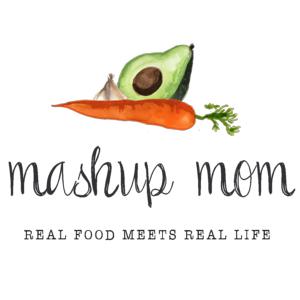 Shopping list (through 11/27):Dairy & refrigeratedDozen Goldhen large eggs, $1.06 (Mon, Thurs, Fri)
12 oz Happy Farms shredded Italian blend cheese, $3.49 (Sun, Mon)
8 oz block Happy Farms cheddar, $1.85 (Tues)
Priano shredded Parmesan, $1.99 (Sun, Weds)
Emporium Selection whole milk ricotta, $1.69 (Mon)GrocerySpecially Selected naan, $3.99 (Sun)
Specially Selected French baguette, $1.39 (Weds)
32 oz box Chef’s Cupboard chicken broth, $1.19 (Fri)
12 oz box Reggano farfalle (bowtie pasta), $.99 (Weds)
6.7 oz jar Priano Genovese pesto, $2.29 (Sun, Weds)
8 oz can Happy Harvest tomato sauce, $.29 (Tues)
Can Dakota’s Pride black beans, $.69 (Tues)
6 oz can Chef’s Cupboard French fried onions, $2.19 (Sun, Thurs)Meat3 oz Specially Selected smoked salmon, $3.99 (Mon)
36 oz Kirkwood fresh ground turkey, $5.99 (Tues, Weds)
2.5 lbs boneless skinless chicken breast, $7.23 (Thurs, Fri)Produce2 lbs red grapes, $1.90 (Mon, Tues)
1 lb green beans, $1.89 (Sun)
3 packs 8 oz white mushrooms, $5.67 (Sun, Weds, Fri)
Bunch green onions, $.79 (Mon, Tues, Fri)
2 bags 8 oz spinach, $2.98 (Thurs, Fri)
2 lbs zucchini, $2.58 (Sun, Weds)
3 lbs yellow onions, $1.19 (Sun, Mon, Tues, Weds)
3 heads garlic, $1.19 (Sun, Mon, Tues, Weds, Thurs, Fri)
Pint grape tomatoes, $1.89 (Sun)
24 oz tomatoes on the vine, $2.49 (Weds)
5 medium sweet potatoes, $1.23 (Sun, Tues)
3 avocados, $1.77 (Mon, Tues)-----Total: $65.88Staple items you’ll need – AKA: Pantry seasonings & condiments used in this week’s recipes, but not in the shopping list:Olive oil, canola oil, sesame oil, butter, salad dressing of choice, balsamic vinegar, crushed red pepper, thyme, rosemary, sea salt, black pepper, smoked paprika, cumin, oregano, chili powder, cayenne, Italian seasoning, seasoned salt, flour, garlic powder, ground ginger, turmeric, soy sauce** Note: In many cases you can substitute for and/or omit some of these, depending on the recipe. Read through the recipes to see where you may need to re-stock your pantry staples.ALDI Meal Plan week of 11/28/21 – Find the recipes at MashupMom.comALDI Meal Plan week of 11/28/21 – Find the recipes at MashupMom.comSundayNaan pizza with pesto, zucchini, & tomatoes, this is not a green bean casseroleMondaySmoked salmon & avocado ricotta frittata, grapesTuesdayTurkey taco stuffed sweet potatoes, grapesWednesdayGround turkey & zucchini pesto pasta skillet, baguetteThursdayFrench fried onion chicken, simple sauteed spinachFridayThe chicken & the egg soup, side saladSaturdayNight off! Leftovers – carryout – or take & bake deli pizza